AF 01-09/1.0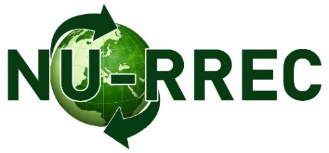 Criteria for Exemption from Ethical Review of Research Protocol by Naresuan University Regional Research Ethics Committee                Research protocols that can be exempted from ethical review of the IRB are mandatorily required to be under the following criteria: Education researches that are conducted in accredited educational institutes and related to regular processes of education, and studies of new strategies in education administration according to the policy of the institutions, e.g.,  researches on adjustment of teaching methods for school and university students of the entire class which may be done through comparison of scores or a study of efficiency of school and university students of the entire class in particular subject regarding the teaching method of the syllabus that has been adjusted,  for syllabus evaluation or assurance of educational quality. Applied research protocols on educational evaluation of cognitive, diagnostic, aptitude, achievement, survey on generalized public opinions, interviews or behavior observation of a specific group of people; the research protocols are exempted from ethical review under the following conditions: Data collection process and the data are not related to any private information or not personally identifiable. No part of the protocol leads to criminalization of or civil litigation against any subject or insecurity of job or carrier of a person. Research on known results which are non-specific and non-identifiable to any person such as a retrospective study of the ten years cumulative pathological findings of biopsied kidney specimens. Research related to micro-organisms that are cultured in laboratory or on micro-organisms that have been isolated from samples which are not related to any identifiable personal identity. The research is related to the study of commercially available human related cell lines and laboratory isolated human cell, which product resulted from the study will not be used in human.Research on policies, strategies which are commissioned under the approval of the institutes to search for new alternatives of organization reengineering, development of efficiency in work to achieve certain international standard that are not related to any identifiable personal data, and not against any rule of law. Research on flavor, quality of food and consumer satisfaction in general, given that the food sample is safe and conformed to the standard of the Office of Food and Drug Administration.Case ReportNote. The exemptions do not apply to research involving vulnerable participants. The CIOMS International Ethical Guidelines for Biomedical Research define “vulnerable persons” as “those who are relatively (or absolutely) incapable of protecting their own interests. More formally, they may have insufficient power, intelligence, education, resources, strength, or other needed attributes to protect their own interests”Any research that is conducted specifically to a public group or candidates running for public offices, the research protocol is not exempted from ethical review. 